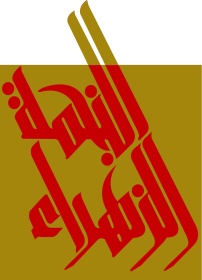 مشروع ميزانية العنوان الثاني لسنة 20181-  أشغال ترميم القصر:    - مواصلة مشروع صيانة الأبواب والنوافذ وكل المكونات الخشبية و الأقمشة بالقصر بالتعاون مع المعهد الوطني للتراث.   - ترميم و معالجة الكتب و الوثائق التاريخية.    - ترميم قطع مختلفة من المجموعات  المتحفية التاريخية.                                     المجمــــوع : 80 ألف دينار 2-  أشغال التهيئة :    - تهيئة الفضاء المتعدد الاستعمالات- تهيئة المسبحالمجمــــوع : 45 ألف دينار3-  تحين و تجديد منظومة الحماية من الحرائق  :                                                   المجمــــوع : 25  ألف دينار 4-  إقتناء معدات العروض الفنية بالفضاءات الخارجية للمركز:                                                               المجمــــوع : 50 ألف دينار5-  إقتناء معدات خاصة برقمنة التسجيلات السمعية و السمعية البصرية للمركز:                                                    المجمــــوع : 30 ألف دينار     المجمـــوع العام :230 ألف دينار 